December 28, 2018Pamela C Polacek, Esq.McNees Wallace & Nurick100 Pine St PO Box 1166Harrisburg, PA 17108Dear Ms. Polacek,	On December 26, 2018, the Commission received your Application of Employers’ Energy Alliance of Pennsylvania, Inc. for approval to supply electric generation services to the public in the Commonwealth of PA.  Upon initial review, the Application has been determined to be deficient for the following reasons:No raised seal on bond.We must have the original bond, signed and dated in ink with a raised seal.  	Pursuant to 52 Pa. Code §1.4, you are required to correct these deficiencies.  Failure to do so within 20 days of the date of this letter will result in the Application being returned unfiled.   	Please return your items to the above listed address and address to the attention of Secretary Chiavetta.	Should you have any questions pertaining to your application, please contact our Bureau at 717-772-7777.Sincerely,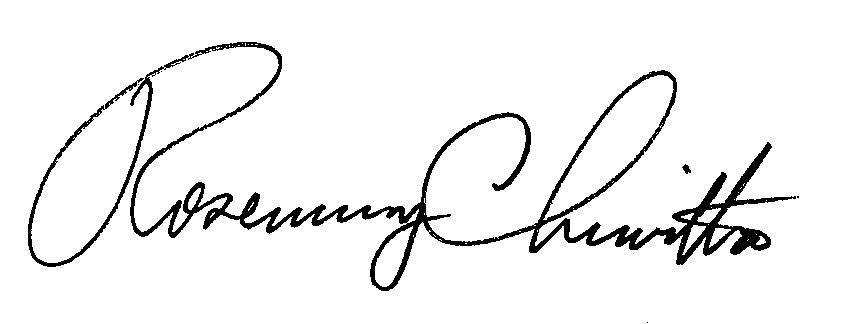 							Rosemary ChiavettaSecretary					Enclosure:  Bond Number 106955153RC:mm